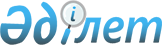 О внесении изменений в решение Сарканского районного маслихата от 23 декабря 2013 года № 28-146 "Об районном бюджете Сарканского района на 2014-2016 годы"
					
			Утративший силу
			
			
		
					Решение Сарканского районного маслихата Алматинской области от 05 мая 2014 года № 35-185. Зарегистрировано Департаментом юстиции Алматинской области 19 мая 2014 года № 2723. Утратило силу решением Сарканского районного маслихата Алматинской области от 09 февраля 2015 года № 49-250      Сноска. Утратило силу решением Сарканского районного маслихата Алматинской области 09.02.2015 № 49-250.      Примечание РЦПИ:

      В тексте документа сохранена пунктуация и орфография оригинала.

      В соответствии с пунктом 4 статьи 106 Бюджетного кодекса Республики Казахстан от 4 декабря 2008 года и с подпунктом 1) пункта 1 статьи 6 Закона Республики Казахстан от 23 января 2001 года "О местном государственном управлении и самоуправлении в Республике Казахстан" Сарканский районный маслихат РЕШИЛ:



      1. Внести в решение Сарканского районного маслихата от 23 декабря 2013 года № 28-146 "Об районном бюджете Сарканского района на 2014-2016 годы" (зарегистрированного в Реестре государственной регистрации нормативных правовых актов 30 декабря 2013 года № 2547, опубликованного в районной газете "Саркан" № 2 (9046) от 11 января и № 3 (9048) от 18 января 2014 года), в решение Сарканского районного маслихата от 07 февраля 2014 года № 30-153 "О внесении изменений в решение Сарканского районного маслихата от 23 декабря 2013 года № 28-146 "Об районном бюджете Сарканского района на 2014-2016 годы" (зарегистрированного в Реестре государственной регистрации нормативных правовых актов 19 февраля 2014 года № 2587, опубликованного в районной газете "Саркан" № 9 (9053) от 1 марта 2014 года), в решение Сарканского районного маслихата от 04 апреля 2014 года № 32-164 "О внесении изменений в решение "Сарканского районного маслихата от 23 декабря 2013 года "Об районном бюджете Сарканского района на 2014-2016 годы" (зарегистрированного в Реестре государственной регистрации нормативных правовых актов 14 апреля 2014 года за № 2656, опубликованного в газете "Саркан" за № 17 (9060) от 26 апреля 2014 года) следующие изменения:



      в пункте 1 по строкам:



      1) "Доходы" цифру "5138116" заменить на цифру "5275779", в том числе по:

      "поступлениям трансфертов" цифру "4886548" заменить на цифру "5024211", в том числе:

      "целевым текущим трансфертом" цифру "826179" заменить на цифру "867871";

      "целевым трансфертам на развитие" цифру "1699699" заменить на цифру "1795670".



      2) "Затраты" цифру "5164323" заменить на цифру "5301986".



      2. Приложение 1 к указанному решению изложить в новой редакции согласно приложению 1 к настоящему решению.



      3. Контроль за исполнением настоящего решения возложить на постоянную комиссию районного маслихата по вопросам экономики, финансов, налогов и бюджета, развития малого и среднего предпринимательства, аграрных вопросов и экологии.



      4. Настоящее решение вводится в действие с 1 января 2014 года.      Председатель внеочередной

      35 сессии районного маслихата:             Алинов С.      Секретарь Сарканского

      районного маслихата:                       Абдрахманов К.      "СОГЛАСОВАНО"      Руководитель государственного

      учреждения "Сарканский районный

      отдел экономики и бюджетного

      планирования"                              Аязбаев Талгат Токтасынович

      05 май 2014 года

Приложение 1

к решению маслихата Сарканского

района от 05 мая 2014 года

№ 35-185 "О внесении изменений

в решение Сарканского районного

маслихата от 23 декабря 2013

года № 28-146" "Об районном

бюджете Сарканского района

на 2014-2016 годы"Приложение 1

утвержденное решением маслихата

Сарканского района от 23 декабря

2013 года № 28-146 "Об районном

бюджете Сарканского района

на 2014-2016 годы" 

Районный бюджет Сарканского района на 2014 год
					© 2012. РГП на ПХВ «Институт законодательства и правовой информации Республики Казахстан» Министерства юстиции Республики Казахстан
				КатегорияКатегорияКатегорияКатегорияСумма

(тысяч

тенге)КлассКлассКлассСумма

(тысяч

тенге)ПодклассПодклассСумма

(тысяч

тенге)НаименованиеСумма

(тысяч

тенге)I.Доходы5 275 7791Налоговые поступления225 9390104Налоги на собственность212 42401041Hалоги на имущество142 68401043Земельный налог8 09001044Hалог на транспортные средства54 35001045Единый земельный налог7 3000105Внутренние налоги на товары, работы и услуги10 36501052Акцизы2 23601053Поступления за использование природных и

других ресурсов1 49001054Сборы за ведение предпринимательской и

профессиональной деятельности6 6390108Обязательные платежи, взимаемые за совершение

юридически значимых действий и (или) выдачу

документов уполномоченными на то

государственными органами или должностными

лицами3 15001081Государственная пошлина3 1502Неналоговые поступления3 60101Доходы от государственной собственности838015Доходы от аренды имущества, находящегося в

государственной собственности8380206Прочие неналоговые поступления2 76302061Прочие неналоговые поступления2 7633Поступления от продажи основного капитала22 0280303Продажа земли и нематериальных активов22 02803031Продажа земли22 0284Поступления трансфертов5 024 2110402Трансферты из вышестоящих органов

государственного управления5 024 21104022Трансферты из областного бюджета5 024 211Функциональная группаФункциональная группаФункциональная группаФункциональная группаФункциональная группаСумма

(тысяч

тенге)Функциональная подгруппаФункциональная подгруппаФункциональная подгруппаФункциональная подгруппаСумма

(тысяч

тенге)Администратор бюджетных программАдминистратор бюджетных программАдминистратор бюджетных программСумма

(тысяч

тенге)ПрограммаПрограммаСумма

(тысяч

тенге)НаименованиеСумма

(тысяч

тенге)ІІ.Затраты530198601Государственные услуги общего характера2992921Представительные, исполнительные и другие

органы, выполняющие общие функции

государственного управления275647011112Аппарат маслихата района (города областного

значения)12594011112001Услуги по обеспечению деятельности маслихата

района (города областного значения)12594011122Аппарат акима района (города областного

значения)78424011122001Услуги по обеспечению деятельности акима

района (города областного значения)66024011122003Капитальные расходы государственного органа12400011123Аппарат акима района в городе, города

районного значения, поселка, аула (села),

аульного (сельского) округа184629011123001Услуги по обеспечению деятельности акима

района в городе, города районного значения,

поселка, села, сельского округа182447011123022Капитальные расходы государственного органа2182012Финансовая деятельность12470012452Отдел финансов района (города областного

значения)12470012452001Услуги по реализации государственной политики

в области исполнения бюджета района (города

областного значения) и управления

коммунальной собственностью района (города

областного значения)11794012452003Проведение оценки имущества в целях

налогообложения626012452010Приватизация, управление коммунальным

имуществом, постприватизационная деятельность

и регулирование споров, связанных с этим50015Планирование и статистическая деятельность11175015453Отдел экономики и бюджетного планирования

района (города областного значения)11175015453001Услуги по реализации государственной политики

в области формирования и развития

экономической политики, системы

государственного планирования и управления

района (города областного значения)1117502Оборона63759021Военные нужды1913021122Аппарат акима района (города областного

значения)1913021122005Мероприятия в рамках исполнения всеобщей

воинской обязанности1913022Организация работы по чрезвычайным ситуациям61846022122Аппарат акима района (города областного

значения)61846006Предупреждение и ликвидация чрезвычайных

ситуаций масштаба района (города областного

значения)61326022122007Мероприятия по профилактике и тушению степных

пожаров районного (городского) масштаба, а

также пожаров в населенных пунктах, в которых

не созданы органы государственной

противопожарной службы52003Общественный порядок, безопасность, правовая,

судебная, уголовно-исполнительная

деятельность1038039Прочие услуги в области общественного порядка

и безопасности1038031485Отдел пассажирского транспорта и

автомобильных дорог района (города областного

значения)1038031458021Обеспечение безопасности дорожного движения в

населенных пунктах103804Образование2177892041Дошкольное воспитание и обучение147409041464Отдел образования района (города областного

значения)147409041464009Обеспечение деятельности организаций

дошкольного воспитания и обучения76604040Реализация государственного образовательного

заказа в дошкольных организациях образования70805042Начальное, основное среднее и общее среднее

образование1780968042464Отдел образования района (города областного

значения)1780968042464003Общеобразовательное обучение1752417042464006Дополнительное образование для детей28551049Прочие услуги в области образования249515049464Отдел образования района (города областного

значения)242968049464001Услуги по реализации государственной политики

на местном уровне в области образования12021049464005Приобретение и доставка учебников,

учебно-методических комплексов для

государственных учреждений образования района

(города областного значения)19494049464007Проведение школьных олимпиад, внешкольных

мероприятий и конкурсов районного

(городского) масштаба1686015Ежемесячная выплата денежных средств опекунам

(попечителям) на содержание ребенка-сироты

(детей-сирот), и ребенка (детей), оставшегося

без попечения родителей16049049464067Капитальные расходы подведомственных

государственных учреждений и организаций193718049467Отдел строительства района (города областного

значения)6547049467037Строительство и реконструкция объектов

образования654706Социальная помощь и социальное обеспечение155988062Социальная помощь135643062451Отдел занятости и социальных программ района

(города областного значения)135643062451002Программа занятости30413062451004Оказание социальной помощи на приобретение

топлива специалистам здравоохранения,

образования, социального обеспечения,

культуры, спорта и ветеринарии в сельской

местности в соответствии с законодательством

Республики Казахстан9955062451005Государственная адресная социальная помощь11311062451006Оказание жилищной помощи26429062451007Социальная помощь отдельным категориям

нуждающихся граждан по решениям местных

представительных органов13753062451010Материальное обеспечение детей-инвалидов,

воспитывающихся и обучающихся на дому3500062451014Оказание социальной помощи нуждающимся

гражданам на дому21347062451016Государственные пособия на детей до 18 лет12621062451017Обеспечение нуждающихся инвалидов

обязательными гигиеническими средствами и

предоставление услуг специалистами жестового

языка, индивидуальными помощниками в

соответствии с индивидуальной программой

реабилитации инвалида6314069Прочие услуги в области социальной помощи и

социального обеспечения20345069451Отдел занятости и социальных программ района

(города областного значения)20345069451001Услуги по реализации государственной политики

на местном уровне в области обеспечения

занятости и реализации социальных программ

для населения18989069451011Оплата услуг по зачислению, выплате и

доставке пособий и других социальных выплат135607Жилищно-коммунальное хозяйство2077645071Жилищное хозяйство44066071467Отдел строительства района (города областного

значения)9765071467003Проектирование, строительство и (или)

приобретение жилья коммунального жилищного

фонда 5753004Проектирование, развитие, обустройство и

(или) приобретение инженерно-коммуникационной

инфраструктуры4012485Отдел пассажирского транспорта и

автомобильных дорог района (города областного

значения)6100487Отдел жилищно-коммунального хозяйства и

жилищной инспекции района (города областного

значения)28201479001Услуги по реализации государственной политики

на местном уровне в области

жилищно-коммунального хозяйства и жилищного

фонда6609005Организация сохранения государственного

жилищного фонда20000041Ремонт и благоустройство объектов в рамках

развития городов и сельских населенных

пунктов по Дорожной карте занятости 20201592072Коммунальное хозяйство1947718072487Отдел жилищно-коммунального хозяйства и

жилищной инспекции района (города областного

значения)1947718072458016Функционирование системы водоснабжения и

водоотведения168360072458028Развитие коммунального хозяйства764474072458029Развитие системы водоснабжения и

водоотведения506465072458058Развитие системы водоснабжения и

водоотведения в сельских населенных пунктах508419073Благоустройство населенных пунктов85861073123Аппарат акима района в городе, города

районного значения, поселка, села, сельского

округа25359073123008Освещение улиц населенных пунктов13690073123009Обеспечение санитарии населенных пунктов3164073123010Содержание мест захоронений и погребение

безродных380073123011Благоустройство и озеленение населенных

пунктов8125073487Отдел жилищно-коммунального хозяйства и

жилищной инспекции района (города областного

значения)60502030Благоустройство и озеленение населенных

пунктов6050208Культура, спорт, туризм и информационное

пространство306976081Деятельность в области культуры37232081455Отдел культуры и развития языков района

(города областного значения)37232081455003Поддержка культурно-досуговой работы37232082Спорт9190082465Отдел физической культуры и спорта района

(города областного значения)9190001Услуги по реализации государственной политики

на местном уровне в сфере физической культуры

и спорта4955082465006Проведение спортивных соревнований на

районном (города областного значения) уровне821082465007Подготовка и участие членов сборных команд

района (города областного значения) по

различным видам спорта на областных

спортивных соревнованиях3414063Информационное пространство24204083455Отдел культуры и развития языков района

(города областного значения)24204083455006Функционирование районных (городских)

библиотек20995083455007Развитие государственного языка и других

языков народа Казахстана3209089Прочие услуги по организации культуры,

спорта, туризма и информационного

пространства236350089455Отдел культуры и развития языков района

(города областного значения)222241089455001Услуги по реализации государственной политики

на местном уровне в области развития языков и

культуры4605089455032Капитальные расходы подведомственных

государственных учреждений и организаций217636089456Отдел внутренней политики района (города

областного значения)14109089456001Услуги по реализации государственной политики

на местном уровне в области информации,

укрепления государственности и формирования

социального оптимизма граждан1410910Сельское, водное, лесное, рыбное хозяйство,

особо охраняемые природные территории, охрана

окружающей среды и животного мира, земельные

отношения116237101Сельское хозяйство40487101453Отдел экономики и бюджетного планирования

района (города областного значения)6836101453099Реализация мер по оказанию социальной

поддержки специалистов6836101462Отдел сельского хозяйства района (города

областного значения)12620101462001Услуги по реализации государственной политики

на местном уровне в сфере сельского хозяйства12620101473Отдел ветеринарии района (города областного

значения)21031101473001Услуги по реализации государственной политики

на местном уровне в сфере ветеринарии6896101473007Организация отлова и уничтожения бродячих

собак и кошек1000101473008Возмещение владельцам стоимости изымаемых и

уничтожаемых больных животных, продуктов и

сырья животного происхождения11535009Проведение ветеринарных мероприятий по

энзоотическим болезням животных1600106Земельные отношения7461106463Отдел земельных отношений района (города

областного значения)7461106463001Услуги по реализации государственной политики

в области регулирования земельных отношений

на территории района (города областного

значения)7245106463007Капитальные расходы государственного органа216109Прочие услуги в области сельского, водного,

лесного, рыбного хозяйства, охраны окружающей

среды и земельных отношений68289109473Отдел ветеринарии района (города областного

значения)68289109473011Проведение противоэпизоотических мероприятий6828911Промышленность, архитектурная,

градостроительная и строительная деятельность13454112Архитектурная, градостроительная и

строительная деятельность13454112467Отдел строительства района (города областного

значения)6965112467001Услуги по реализации государственной политики

на местном уровне в области строительства6886112467017Капитальные расходы государственного органа79112468Отдел архитектуры и градостроительства района

(города областного значения)6489112468001Услуги по реализации государственной политики

в области архитектуры и градостроительства на

местном уровне6270112468004Капитальные расходы государственного органа21912Транспорт и коммуникации55677121Автомобильный транспорт50670123Аппарат акима района в городе, города

районного значения, поселка, села, сельского

округа2254013Обеспечение функционирования автомобильных

дорог в городах районного значения, поселках,

селах, сельских округах2254121485Отдел пассажирского транспорта и

автомобильных дорог района (города областного

значения)48416022Развитие транспортной инфраструктуры35100121458023Обеспечение функционирования автомобильных

дорог133169Прочие услуги в сфере транспорта и

коммуникаций5007485Отдел пассажирского транспорта и

автомобильных дорог района (города областного

значения)5007001Услуги по реализации государственной политики

на местном уровне в области пассажирского

транспорта и автомобильных дорог500713Прочие33524133Поддержка предпринимательской деятельности и

защита конкуренции6374133469Отдел предпринимательства района (города

областного значения)6374133469001Услуги по реализации государственной политики

на местном уровне в области развития

предпринимательства и промышленности6374139Прочие27150139123Аппарат акима района в городе, города

районного значения, поселка, села, сельского

округа10993139123040Реализация мер по содействию экономическому

развитию регионов в рамках программы

"развитие регионов"10993452Отдел финансов района (города областного

значения)3270012Резерв местного исполнительного органа района

(города областного значения)3270464Отдел образования района (города областного

значения)12887041Реализация мер по содействию экономическому

развитию регионов в рамках программы

"развитие регионов"1288715Трансферты504151Трансферты504452Отдел финансов района (города областного

значения)50415006Возврат неиспользованных (недоиспользованных)

целевых трансфертов504ІІІ.Чистое бюджетное кредитование17248Бюджетные кредиты2500210Сельское, водное, лесное, рыбное хозяйство,

особо охраняемые природные территории, охрана

окружающей среды и животного мира, земельные

отношения25002101Сельское хозяйство25002101453Отдел экономики и бюджетного планирования

района (города областного значения)25002101453006Бюджетные кредиты для реализации мер

социальной поддержки специалистов25002КатегорияКатегорияКатегорияКатегорияСумма

(тысяч

тенге)КлассКлассКлассСумма

(тысяч

тенге)ПодклассПодклассСумма

(тысяч

тенге)НаименованиеСумма

(тысяч

тенге)Погашение бюджетных кредитов77545Погашение бюджетных кредитов775401Погашение бюджетных кредитов77541Погашение бюджетных кредитов, выданных из

государственного бюджета7754Функциональная группаФункциональная группаФункциональная группаФункциональная группаФункциональная группаФункциональная группаСумма

(тысяч

тенге)Функциональная подгруппаФункциональная подгруппаФункциональная подгруппаФункциональная подгруппаФункциональная подгруппаСумма

(тысяч

тенге)Администратор бюджетных программАдминистратор бюджетных программАдминистратор бюджетных программАдминистратор бюджетных программСумма

(тысяч

тенге)ПрограммаПрограммаПрограммаСумма

(тысяч

тенге)НаименованиеСумма

(тысяч

тенге)ІV.Сальдо по операциям с финансовыми

активами0КатегорияКатегорияКатегорияКатегорияСумма

(тысяч

тенге)КлассКлассКлассСумма

(тысяч

тенге)ПодклассПодклассСумма

(тысяч

тенге)НаименованиеСумма

(тысяч

тенге)V.Дефицит (профицит) бюджета-43455VI.Финансирование дефицита (использование

профицита) бюджета434557Поступления займов2500201Внутренние государственные займы250022Договоры займа25002Движение остатков бюджетных средств26207Функциональная группаФункциональная группаФункциональная группаФункциональная группаФункциональная группаСумма

(тысяч

тенге)Функциональная подгруппаФункциональная подгруппаФункциональная подгруппаФункциональная подгруппаСумма

(тысяч

тенге)Администратор бюджетных программАдминистратор бюджетных программАдминистратор бюджетных программСумма

(тысяч

тенге)ПрограммаПрограммаСумма

(тысяч

тенге)НаименованиеСумма

(тысяч

тенге)Погашение займов775416Погашение займов7754161Погашение займов7754161452Отдел финансов района (города областного

значения)7754161452008Погашение долга местного исполнительного

органа перед вышестоящим бюджетом7754